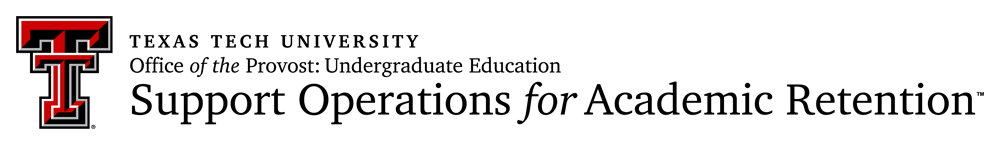 Learning Style: Auditory Study StrategiesAuditory Learners learn by sound. Included below are some strategies for test-taking, note-taking, and studying for auditory learners. If you are unsure of your learning style, visit the link to the Handout “VARK Learning Style Questionnaire” located in the same folder. Proceed with the questionnaire before viewing more study strategies.For more information on learning style study strategies:The Learning CenterSupport Operations for Academic Retention (S.O.A.R.)Address: Texas Tech University, Drane Hall 164, Mail Stop 5020, Lubbock, TX 79409Phone: 806.742.3664Email: patrick.e.bohn@ttu.eduStrategySuggested ActionsReading Comprehension & Note-TakingRead text aloud to yourself or listen to an audiobook.Notes may be sparse, so instead practice taking notes using a sound recorder and take notes when listening outside of lecture.Find videos and podcasts to listen to about the topic.Study StrategiesRe-listen to lectures recorded before.While studying, listen to instrumental music. Then before class or the exam, listen to the same music to refresh your memory.Have discussions with friends or classmates about the topics in lecture.Practice quizzing yourself aloud with visual cues such as flashcards.Test-TakingWhisper each question aloud to yourself, if possible.Request to take your exam in a quiet place where you can read to yourself.